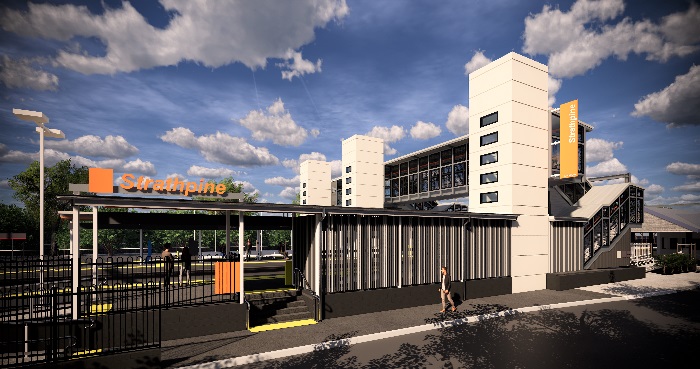 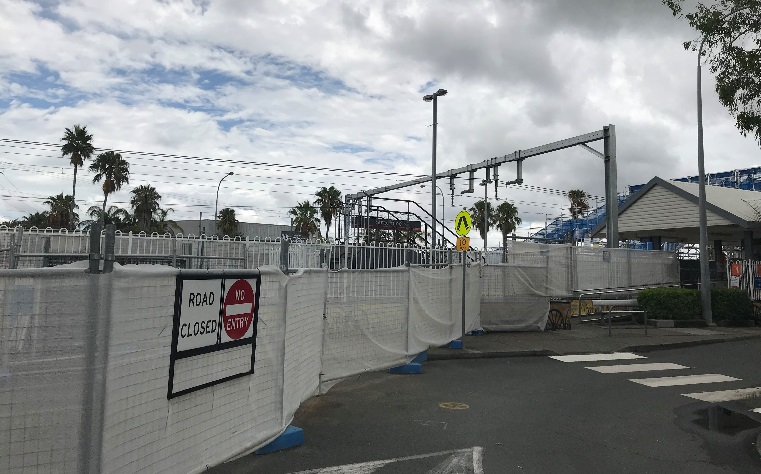 Project progressDuring December the following activities were undertaken at Strathpine:commencement of work on temporary construction access across the trackdemolition works on platform 2/3 – removal of main shelter (pictured below).The ramp to platform 2/3 (at South Pine Road level crossing) is closed during construction. Please see station staff if you require assistance accessing the station or boarding services.Upcoming worksThis month, customers and the community can expect to see the following activities: completion of temporary construction access across trackcontinued demolition works – remainder of original staircase basescommencement of excavation works for new footbridge.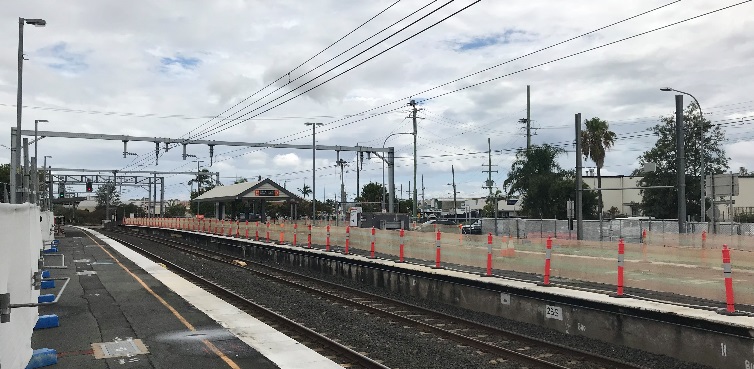 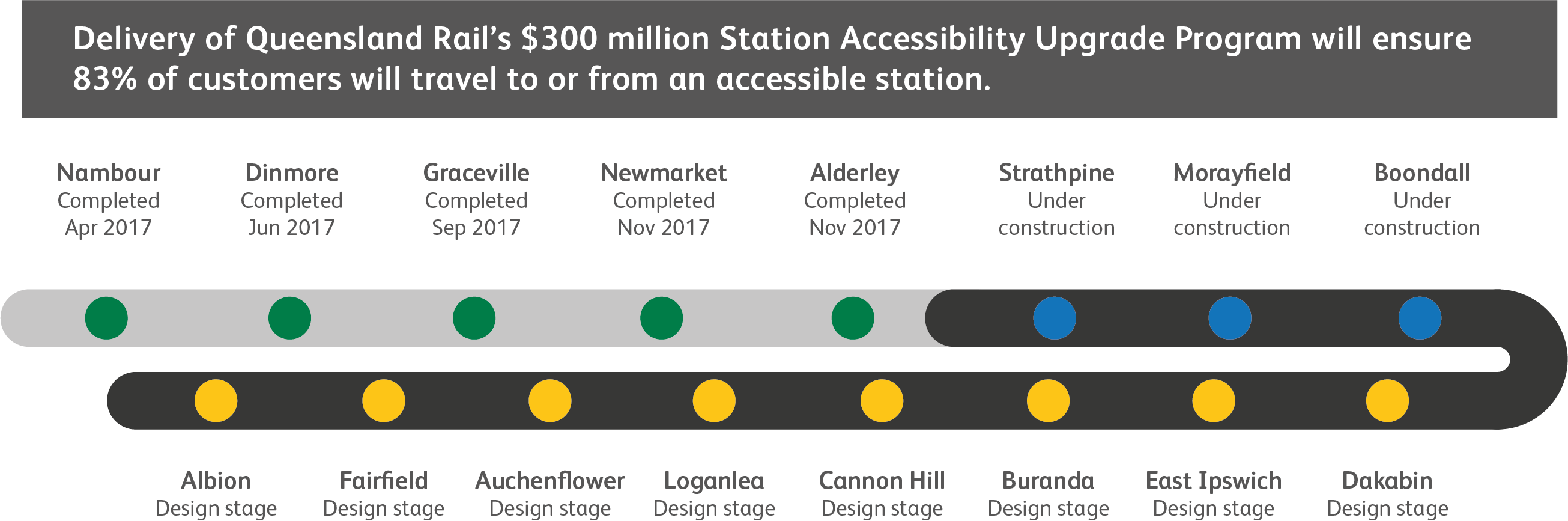 Construction impactsNormal working hours are 6am to 5pm Monday to Saturday. Construction activities may involve: noise associated with heavy machinerytemporary changes to access paths throughout the station precinctchanged traffic and parking conditionsincreased vehicle movements near worksmobile lighting towers for night works.Please follow all directional signage and take care around the work zones.We thank customers and the community for your patience and cooperation as we work to improve your station.Contact usFor more information or to provide feedback:Phone:	1800 722 203 (free call)Email:	stationsupgrade@qr.com.auWebsite:	queenslandrail.com.au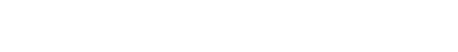 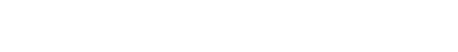 